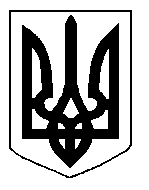 БІЛОЦЕРКІВСЬКА МІСЬКА РАДА	КИЇВСЬКОЇ ОБЛАСТІ	Р І Ш Е Н Н Я
від  23 січня 2020 року                                                                        № 4957-89-VII

Про встановлення земельного сервітуту з фізичною особою-підприємцемМілоновою Оленою Володимирівноюплощею 0,0030  гаРозглянувши звернення постійної комісії з питань земельних відносин та земельного кадастру, планування території, будівництва, архітектури, охорони пам’яток, історичного середовища та благоустрою до міського голови від 06 грудня 2019 року №552/2-17, протокол постійної комісії з питань  земельних відносин та земельного кадастру, планування території, будівництва, архітектури, охорони пам’яток, історичного середовища та благоустрою від 05 грудня 2019 року №199, заяву фізичної особи-підприємця  Мілонової Олени Володимирівни від 28 жовтня 2019 року №5604, відповідно до ст.ст. 12, 98-102 Земельного кодексу України, ст. 24 Закону України «Про регулювання містобудівної діяльності», п. 34 ч. 1 ст. 26 Закону України «Про місцеве самоврядування в Україні», Порядку розміщення тимчасових споруд для провадження підприємницької діяльності, затвердженого наказом Міністерства регіонального розвитку, будівництва та житлово-комунального господарства України від 21 жовтня 2011 року №244, Порядку розміщення тимчасових споруд для провадження підприємницької діяльності в м. Біла Церква затвердженого рішенням Білоцерківської міської ради від 20 серпня 2015 року №1552-78-VI,  міська рада вирішила:1.Укласти договір про встановлення особистого строкового сервітуту з фізичною особою-підприємцем Мілоновою Оленою Володимирівною для експлуатації та обслуговування тимчасової споруди для здійснення підприємницької діяльності  - павільйону №3 в групі ТС по вулиці Семашко, 8, в районі пологового будинку, площею 0,0030  га (з них: під тимчасовою спорудою – 0,0030 га), строком на 3  (три) роки, за рахунок земель населеного пункту м. Біла Церква. 2.Особі, зазначеній в цьому рішенні, укласти та зареєструвати у встановленому порядку договір про встановлення особистого строкового сервітуту.3.Контроль за виконанням цього рішення покласти на постійну комісію з питань  земельних відносин та земельного кадастру, планування території, будівництва, архітектури, охорони пам’яток, історичного середовища та благоустрою.Міський голова             	                                                             Геннадій ДИКИЙ